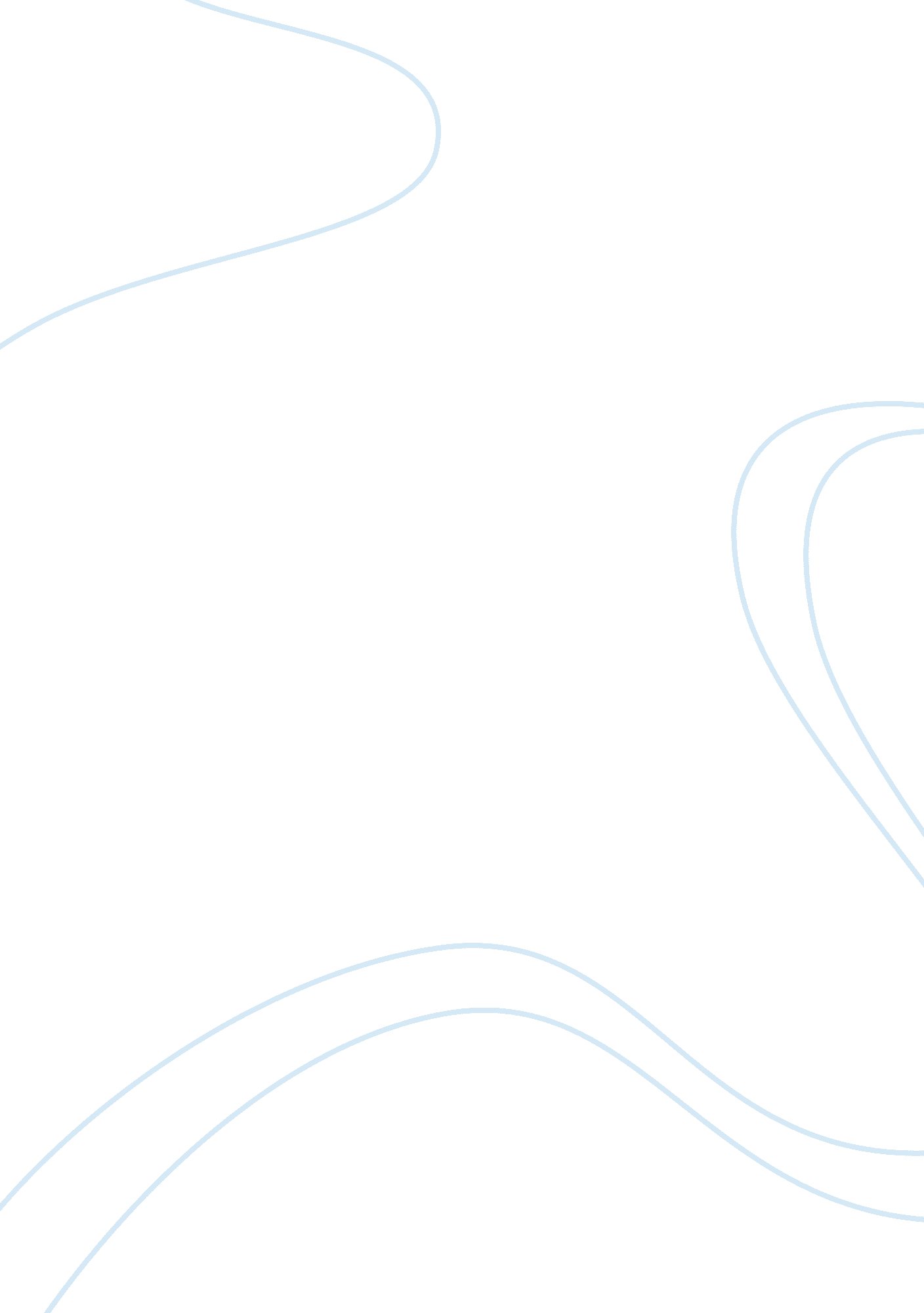 To kill a mockingbird quote essay sample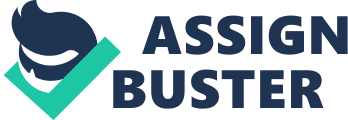 1. “ Mockingbirds don’t do one thing but make music for us to enjoy. They don’t eat up people’s gardens, don’t nest in corncribs, they don’t do one thing bus sing their hearts out for us. That’s why it’s a sin to kill a mockingbird.” Atticus explains why it is a sin to kill a mockingbird in this quote. He wants to teach Jem, Scout, and Walter that killing an innocent mockingbird is a sin. Atticus gives a hint that hurting an innocent person is evil as well. It relates to the theme – moral education. Atticus teaches his children from right to wrong. In the end of movie, Scout says: “ Well, it would be sort of like shooting a mockingbird, wouldn’t it?” It compares Arthur Radley (Boo Radley) to an innocent “ mockingbird” which is “ killed” by the “ sinned” men. It proves how successful moral-teacher Atticus is. 2. “ You just hold your head high and keep those fists down. No matter what anybody says to you, don’t let’em get your goat. Try fighting with your head for a change” Atticus From this quote, I understand that Atticus is a pacifist. He does not want his kids to fight with others through violence for any reason, but fighting for justice peacefully. This relates to the theme of moral education. Atticus wants his children to remember the rule. He plays a role of father, and a model of his kids. At the end of the movie, when Mr. Ewell spits on Atticus’ face, he is not excited to fight him, but just wipes the spit on his face with a handkerchief, and steps forward and throws that handkerchief. He uses a peaceful way to fight back, which shows his gentlemanliness of solving a problem to his kids. 3. “ If there’s just one kind of folks, why can’t they get along with each other? If they’re all alike, why do they go out of their way to despise each other page number? Scout, I think I’m beginning to understand something. I think I’m beginning to understand why Boo Radley’s stayed shut up in the house all this time. It’s because he wants to stay inside.” This quote is spoken by Jem after he experienced the trial of Tom Robinson. He thinks he is grown up to be an adult, and understands what is racial discrimination that happens in Maycomb County. This relates to the theme of social inequality. This quote demonstrates the understanding of Jem about racism, judging and treating people based on their color. He doesn’t understand why those adults do it that way, but he starts to understand that Boo Radley wants to stay inside because he wants to live in a world of his own. 4. “ The one place where a man ought to get a square deal is in a courtroom, be he any color of the rainbow, but people have a way of carrying their resentments right into a jury box. As you grow older, you’ll see white men cheat black men every day of your life, but let me tell you something and don’t you forget it – whenever a white man does that to a black man, no matter who he is, how rich he is, or how fine a family he comes from, that white man is trash. ~Atticus Finch” This quote explains that people will not always get fairness in the court. Atticus says a white man shouldn’t cheat black man. This relates to the theme of moral education. Atticus tries to tell his kids that there is inequality between white and black people, people are treated differently in the court of justice. He tells Jem and Scout that if a white man cheats a black man, despite of the position or background, the white man must be trash. 